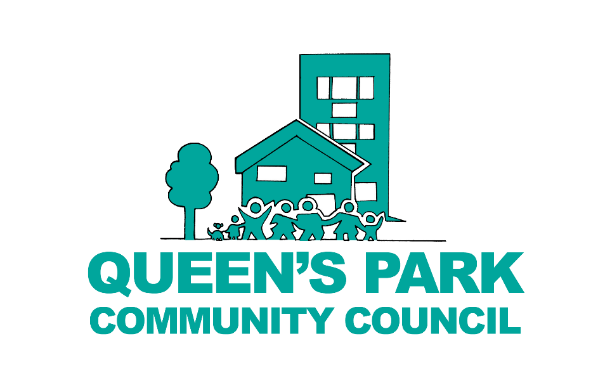 Community Grants Programme: Individuals and un-constituted groups Who can apply?The Community Grants Programme is intended for individuals and un-constituted groups living, working or delivering services in Queen’s Park Ward, Westminster, London.How much can you apply for?Individuals and un-constituted groups can apply for any amount between £200 and £1000. Individuals and un-constituted groups cannot apply for funding towards staff/workers costs. Please note that the Council cannot fund staff/workers costs for applications by individuals and un-constituted groupsHow will payment be made?Successful grant applicants will receive 50% of the agreed funding in advance to be paid on receipt of an invoice. The remaining 50% will be paid on receipt of an invoice after a monitoring and evaluation form has been submitted and reviewed. When can you apply?There are two rounds of applications to QPCC’s Community Grants Programme. Spring Round: Deadline 28th February annually. Decisions will be made in March.Autumn Round: Deadline 31st August annually. Decisions will be made in October. How can you apply?Completed applications must be submitted to: grants@queensparkcommunitycouncil.gov.uk along with copies of your: ConstitutionMost recent annual accountsSafeguarding policy Monitoring and evaluationAll funded projects will be expected to accommodate at least one monitoring visit from an officer or Councillor. In addition, successful applicants must complete a monitoring and evaluation form to be submitted within six months of project completion. SupportPlease refer to QPCC’s Grant Guidelines(LINK), the Grants page on our website or email grants@queensparkcommunitycouncil.gov.uk for further support. You can find out more about how we use your data from our “Privacy Notice” which is available from our website www.queensparkcommunitycouncil.gov.uk or from the Community Council office. You can withdraw or change your consent at any time by contacting the council office.  Sign:	……………………………………Name:	……………………………………Date:	……………………………………Thank you!(A) Please complete this section if you are applying as an individual. (A) Please complete this section if you are applying as an individual. (A) Please complete this section if you are applying as an individual. (A) Please complete this section if you are applying as an individual. (A) Please complete this section if you are applying as an individual. Name:Address:Telephone:Email:Describe your connection with the Queen’s Park community, Westminster:(B) Please complete this section if you are applying as an un-constituted group.(B) Please complete this section if you are applying as an un-constituted group.(B) Please complete this section if you are applying as an un-constituted group.(B) Please complete this section if you are applying as an un-constituted group.(B) Please complete this section if you are applying as an un-constituted group.Name of un-constituted group or organisation:Un-constituted group or organisation full address:Name of main contact:Telephone:Email:Website (if available):Brief description of your group/organisations and its aims (if applicable)Describe your group/ organisation’ connection with the Queen’s Park community, WestminsterWhat is your group/organisation’s most recent annual income (if applicable)About your project, event or activityAbout your project, event or activityAbout your project, event or activityAbout your project, event or activityAbout your project, event or activityTitle of project, activity or event:What grant theme(s) does your project, activity or event meet?Please highlight those that applyBenefitting the health and well-being of local residentsSupporting parents, children and young peopleSupporting adult learning (including for example ESOL costs)Improving quality of life for older residentsSupporting individuals in becoming self-employed or in getting back into employmentImproving environmental conditions in Queen’s ParkSupporting resident-led campaigns to address priority issuesPromoting community cohesionBenefitting the health and well-being of local residentsSupporting parents, children and young peopleSupporting adult learning (including for example ESOL costs)Improving quality of life for older residentsSupporting individuals in becoming self-employed or in getting back into employmentImproving environmental conditions in Queen’s ParkSupporting resident-led campaigns to address priority issuesPromoting community cohesionBenefitting the health and well-being of local residentsSupporting parents, children and young peopleSupporting adult learning (including for example ESOL costs)Improving quality of life for older residentsSupporting individuals in becoming self-employed or in getting back into employmentImproving environmental conditions in Queen’s ParkSupporting resident-led campaigns to address priority issuesPromoting community cohesionBenefitting the health and well-being of local residentsSupporting parents, children and young peopleSupporting adult learning (including for example ESOL costs)Improving quality of life for older residentsSupporting individuals in becoming self-employed or in getting back into employmentImproving environmental conditions in Queen’s ParkSupporting resident-led campaigns to address priority issuesPromoting community cohesionWhere did the idea for this project come from? Please provide any evidence of the need/s it intends to address:Please provide a summary of your project, activity or event, specifically addressing: Aim(s) and objectivesProposed actions to deliver aim(s) and objectivesWho it will benefitRoughly how many people you expect to benefitHow it will benefit themWhat proportion of these people are likely to be residents of Queen’s Park ward?Any specific measurable outcomes and outputs.Please provide a summary of your project, activity or event, specifically addressing: Aim(s) and objectivesProposed actions to deliver aim(s) and objectivesWho it will benefitRoughly how many people you expect to benefitHow it will benefit themWhat proportion of these people are likely to be residents of Queen’s Park ward?Any specific measurable outcomes and outputs.Please provide a summary of your project, activity or event, specifically addressing: Aim(s) and objectivesProposed actions to deliver aim(s) and objectivesWho it will benefitRoughly how many people you expect to benefitHow it will benefit themWhat proportion of these people are likely to be residents of Queen’s Park ward?Any specific measurable outcomes and outputs.Please provide a summary of your project, activity or event, specifically addressing: Aim(s) and objectivesProposed actions to deliver aim(s) and objectivesWho it will benefitRoughly how many people you expect to benefitHow it will benefit themWhat proportion of these people are likely to be residents of Queen’s Park ward?Any specific measurable outcomes and outputs.Please provide a summary of your project, activity or event, specifically addressing: Aim(s) and objectivesProposed actions to deliver aim(s) and objectivesWho it will benefitRoughly how many people you expect to benefitHow it will benefit themWhat proportion of these people are likely to be residents of Queen’s Park ward?Any specific measurable outcomes and outputs.Please tell us how the project will be delivered, including:Where it will be deliveredWhen it will be delivered, and over what timeframeHow the project will be managed, by who, and their relevant experienceDetails of any partner organisations / individuals and their rolesHow you will publicise the event to your target groups.Please tell us how the project will be delivered, including:Where it will be deliveredWhen it will be delivered, and over what timeframeHow the project will be managed, by who, and their relevant experienceDetails of any partner organisations / individuals and their rolesHow you will publicise the event to your target groups.Please tell us how the project will be delivered, including:Where it will be deliveredWhen it will be delivered, and over what timeframeHow the project will be managed, by who, and their relevant experienceDetails of any partner organisations / individuals and their rolesHow you will publicise the event to your target groups.Please tell us how the project will be delivered, including:Where it will be deliveredWhen it will be delivered, and over what timeframeHow the project will be managed, by who, and their relevant experienceDetails of any partner organisations / individuals and their rolesHow you will publicise the event to your target groups.Please tell us how the project will be delivered, including:Where it will be deliveredWhen it will be delivered, and over what timeframeHow the project will be managed, by who, and their relevant experienceDetails of any partner organisations / individuals and their rolesHow you will publicise the event to your target groups.Project, event or activity financesProject, event or activity financesProject, event or activity financesProject, event or activity financesProject, event or activity financesWhat is the total cost of your project?How much money are you requesting from QPCC?If the total cost is more than the grant, please explain how the remainder will be funded.What will the money be spent on? Please provide a detailed budget breakdown, including:Details of income and expenditure, including chargeable activities and staff costsAny in-kind donationsWhat will the money be spent on? Please provide a detailed budget breakdown, including:Details of income and expenditure, including chargeable activities and staff costsAny in-kind donationsWhat will the money be spent on? Please provide a detailed budget breakdown, including:Details of income and expenditure, including chargeable activities and staff costsAny in-kind donationsWhat will the money be spent on? Please provide a detailed budget breakdown, including:Details of income and expenditure, including chargeable activities and staff costsAny in-kind donationsWhat will the money be spent on? Please provide a detailed budget breakdown, including:Details of income and expenditure, including chargeable activities and staff costsAny in-kind donationsPlease tell us how you plan to make your project sustainable in the future (if applicable):How will you receive funding?Please highlight which appliesI am an individual or un-constituted organisation and have a nominated constituted body which has agreed to receive and disburse the funds by agreement on my behalfI am an individual or represent and un-constituted organisation and would like to ask QPCC to act as banker. I will then claim back funds from QPCC against production of agreed receipts.I am an individual or un-constituted organisation and have a nominated constituted body which has agreed to receive and disburse the funds by agreement on my behalfI am an individual or represent and un-constituted organisation and would like to ask QPCC to act as banker. I will then claim back funds from QPCC against production of agreed receipts.I am an individual or un-constituted organisation and have a nominated constituted body which has agreed to receive and disburse the funds by agreement on my behalfI am an individual or represent and un-constituted organisation and would like to ask QPCC to act as banker. I will then claim back funds from QPCC against production of agreed receipts.I am an individual or un-constituted organisation and have a nominated constituted body which has agreed to receive and disburse the funds by agreement on my behalfI am an individual or represent and un-constituted organisation and would like to ask QPCC to act as banker. I will then claim back funds from QPCC against production of agreed receipts.If you have selected option A above please complete the following sectionIf you have selected option A above please complete the following sectionIf you have selected option A above please complete the following sectionIf you have selected option A above please complete the following sectionIf you have selected option A above please complete the following sectionName of nominated constituted body.Name of main point of contact at the nominated constituted body.Contact details of the main point of contact at the constituted body.Email: Email: Contact number: Contact number: Banking details of the nominated constituted body.Name of bank / building society:Name of AccountAccount number: Sort code: Additional attachments Pleas click Yes to confirm that you have supplied the following attachments:Additional attachments Pleas click Yes to confirm that you have supplied the following attachments:Additional attachments Pleas click Yes to confirm that you have supplied the following attachments:Additional attachments Pleas click Yes to confirm that you have supplied the following attachments:Additional attachments Pleas click Yes to confirm that you have supplied the following attachments:Most recent annual accounts (if you are an un-constituted organisation)Most recent annual accounts (if you are an un-constituted organisation)Most recent annual accounts (if you are an un-constituted organisation)Most recent annual accounts (if you are an un-constituted organisation)Safeguarding policySafeguarding policySafeguarding policySafeguarding policyDeclarationPlease read, tick (or type ‘Yes’) to agree to the following statements:DeclarationPlease read, tick (or type ‘Yes’) to agree to the following statements:DeclarationPlease read, tick (or type ‘Yes’) to agree to the following statements:DeclarationPlease read, tick (or type ‘Yes’) to agree to the following statements:DeclarationPlease read, tick (or type ‘Yes’) to agree to the following statements:I have read the Council’s Grant GuidelinesI have read the Council’s Grant GuidelinesI have read the Council’s Grant GuidelinesI have read the Council’s Grant GuidelinesThe above information is accurate and has been completed to the best of my knowledge.The above information is accurate and has been completed to the best of my knowledge.The above information is accurate and has been completed to the best of my knowledge.The above information is accurate and has been completed to the best of my knowledge.My planned event, activity or project will be not-for-profit and is intended primarily to benefit the residents of Queen’s Park, Westminster.My planned event, activity or project will be not-for-profit and is intended primarily to benefit the residents of Queen’s Park, Westminster.My planned event, activity or project will be not-for-profit and is intended primarily to benefit the residents of Queen’s Park, Westminster.My planned event, activity or project will be not-for-profit and is intended primarily to benefit the residents of Queen’s Park, Westminster.I have read and agree to the terms and conditions of funding as outlined in the QPCC Community Grants Programme: Guidelines, terms and conditions. I have read and agree to the terms and conditions of funding as outlined in the QPCC Community Grants Programme: Guidelines, terms and conditions. I have read and agree to the terms and conditions of funding as outlined in the QPCC Community Grants Programme: Guidelines, terms and conditions. I have read and agree to the terms and conditions of funding as outlined in the QPCC Community Grants Programme: Guidelines, terms and conditions. I understand that all funds if not spent on the purpose for which they are granted must be returned to the Community Council.I understand that all funds if not spent on the purpose for which they are granted must be returned to the Community Council.I understand that all funds if not spent on the purpose for which they are granted must be returned to the Community Council.I understand that all funds if not spent on the purpose for which they are granted must be returned to the Community Council.I consent for the name of my organisation to be used in QPCC publications that list QPCC grant funding awards.I consent for the name of my organisation to be used in QPCC publications that list QPCC grant funding awards.I consent for the name of my organisation to be used in QPCC publications that list QPCC grant funding awards.I consent for the name of my organisation to be used in QPCC publications that list QPCC grant funding awards.I confirm that I am authorised to act on behalf of the organisation named in section 1(B).I confirm that I am authorised to act on behalf of the organisation named in section 1(B).I confirm that I am authorised to act on behalf of the organisation named in section 1(B).I confirm that I am authorised to act on behalf of the organisation named in section 1(B).Consent for further communicationAn important part of the council’s role is to keep people informed about our activities and projects, and how we spend public money. In order to share information with you, we need your consent. Please confirm your consent to our use of your contact information for this purpose, by ticking (or typing ‘Yes’) in the boxes below.Consent for further communicationAn important part of the council’s role is to keep people informed about our activities and projects, and how we spend public money. In order to share information with you, we need your consent. Please confirm your consent to our use of your contact information for this purpose, by ticking (or typing ‘Yes’) in the boxes below.Consent for further communicationAn important part of the council’s role is to keep people informed about our activities and projects, and how we spend public money. In order to share information with you, we need your consent. Please confirm your consent to our use of your contact information for this purpose, by ticking (or typing ‘Yes’) in the boxes below.Consent for further communicationAn important part of the council’s role is to keep people informed about our activities and projects, and how we spend public money. In order to share information with you, we need your consent. Please confirm your consent to our use of your contact information for this purpose, by ticking (or typing ‘Yes’) in the boxes below.Consent for further communicationAn important part of the council’s role is to keep people informed about our activities and projects, and how we spend public money. In order to share information with you, we need your consent. Please confirm your consent to our use of your contact information for this purpose, by ticking (or typing ‘Yes’) in the boxes below.I give consent to be added to the QPCC mailing list to receive e-newsletters and updates to keep informed of news and events from QPCC and other local organisations, as well as what’s going on in Queen’s Park.I give consent to be added to the QPCC mailing list to receive e-newsletters and updates to keep informed of news and events from QPCC and other local organisations, as well as what’s going on in Queen’s Park.I give consent to be added to the QPCC mailing list to receive e-newsletters and updates to keep informed of news and events from QPCC and other local organisations, as well as what’s going on in Queen’s Park.I give consent to be added to the QPCC mailing list to receive e-newsletters and updates to keep informed of news and events from QPCC and other local organisations, as well as what’s going on in Queen’s Park.I would like to receive communications by email.I would like to receive communications by email.I would like to receive communications by email.I would like to receive communications by email.I would like to receive communications by mobile phone including text messages and WhatsApp.I would like to receive communications by mobile phone including text messages and WhatsApp.I would like to receive communications by mobile phone including text messages and WhatsApp.I would like to receive communications by mobile phone including text messages and WhatsApp.